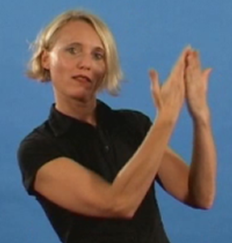 4.	Elisabeth von Thüringen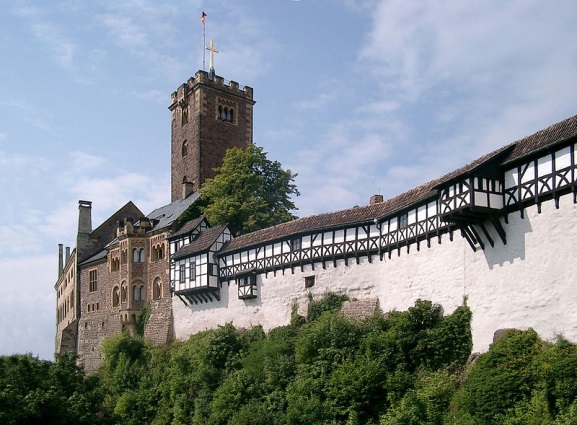 Was hat Elisabeth toll gemacht? Male oder schreibe: